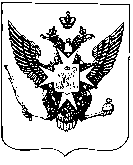 Муниципальный Совет внутригородского муниципального образования города федерального значения Санкт-Петербурга город ПавловскРЕШЕНИЕот 31 мая  2023  года								№ 5/1.1О внесении изменений и дополнений в Уставвнутригородского муниципального образованиягорода федерального значенияСанкт-Петербурга город Павловск	В соответствии с Конституцией Российской Федерации, Федеральным законом от 06.10.2003 № 131-ФЗ «Об общих принципах организации местного самоуправления в Российской Федерации», Законом Санкт-Петербурга от 23.09.2009 № 420-79 «Об организации местного самоуправления в Санкт-Петербурге», в соответствии со статьей 50 Устава внутригородского муниципального образования города федерального значения Санкт-Петербурга город Павловск, Муниципальный Совет города Павловска	РЕШИЛ:	1. Внести в Устав внутригородского муниципального образования города федерального значения Санкт-Петербурга город Павловск (далее- Устав),  принятый решением Муниципального Совета города Павловска  от 08.12.2021  № 10/6.1, с изменениями и дополнениями, внесенными решением от 29.08.2022 № 7/1.1, изменения и дополнения  согласно приложению 1 к настоящему решению.	2. Направить настоящее решение в Главное управление Министерства юстиции Российской Федерации по Санкт-Петербургу для государственной регистрации в порядке, установленном действующим законодательством.	3. Настоящее решение подлежит официальному опубликованию (обнародованию) после его государственной регистрации и вступает в силу со дня его официального опубликования (обнародования).	4. Контроль за исполнением настоящего решения возложить на Главу муниципального образования город Павловск.Глава муниципального образованиягород  Павловск									В.В. Зибарев 							Приложение 1	к решению Муниципального Совета города Павловскаот 31.05.2023 № 5/1.1ИЗМЕНЕНИЯ И ДОПОЛНЕНИЯв Устав внутригородского муниципального образованиягорода федерального значения Санкт-Петербурга город Павловск	Внести  в Устав внутригородского муниципального образования города федерального значения Санкт-Петербурга город Павловск  следующие изменения и дополнения:	1. пункт 34 статьи 4 исключить;	2. дополнить абзац 6 пункта 47 статьи 4 после слов «ограждений газонных» словами «парковочных столбиков»;	3. дополнить абзац 5 пункта 47-3) статьи 4 после слов «ограждений газонных» словами «парковочных столбиков»;	4. пункт 4 статьи 18 изложить в следующей редакции:	«4. Порядок организации и проведения публичных слушаний определяется уставом муниципального образования и нормативными правовыми актами Муниципального Совета в соответствии с Федеральным законом.»	5. в четвертом и пятом абзацах пункта 9 статьи 34 слова «аппарате избирательной комиссии, организующей  подготовку и проведение выборов в органы местного самоуправления, местного референдума» исключить;	6. пункт 9.4 статьи 34 исключить;	7. пункт 10.1 статьи 34 изложить в следующей редакции:	«Полномочия депутата, члена выборного органа местного самоуправления, выборного должностного лица местного самоуправления, иного лица, замещающего муниципальную должность, прекращаются досрочно в случае несоблюдения ограничений, установленных Федеральным законом.»	8. статью 34 дополнить пунктом 10.3. следующего содержания:	«10.3. Полномочия депутата Муниципального Совета прекращаются досрочно решением Муниципального Совета  в случае отсутствия депутата без уважительных причин на всех заседаниях Муниципального Совета  в течение шести месяцев подряд.»